MCS*4100 – ENTREPRENEURSHIP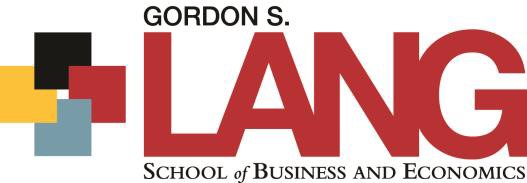 Winter 20210.5 CreditsPortfoliosYou’ll notice that you’ll be handing in a “business portfolio” two separate times throughout the semester. This is the central component to the course – a running collection of all materials, thoughts, research and work put into your business idea throughout the semester. A dropbox will be set up online, and you should include any and all materials that you used as you’ve refined your business model: word documents, excel sheets, pictures of whiteboards, napkin drawings or post-it notes, etc. Even videos of an important group discussion or a profile-style video explaining a process are encouraged! There will be formal components that must be included (business model canvas, value proposition canvas, etc.) but this portfolio should show all of the work that went into your idea throughout the semester. This can and will be different for each group based upon the challenges you encounter. While you will be provided a “checklist” of the bare minimum items to be included, you shouldn’t view this as a be all and end all. It’s about the process!General Course InformationGeneral Course InformationInstructor:Hai Tran, BComm., MSc., JD Email:Tranh@uoguelph.caOffice Hours:Zoom by appointmentDepartment/School:Marketing & Consumer StudiesClass Schedule:Wednesday 7:00pm – 9:50pm at MACS 121Pre-requisites15.00 credits including MCS*3500RestrictionsRegistration in BCOMM.MKMN or BCOMM.MKMN:C.Course DescriptionThis course examines the role and effect of small business in Canada, and, in doing so, helps marketing students appreciate the challenges involved in having full responsibility for a business and/or for creatively moving a business forward. The course focuses on the analysis of entrepreneurial skills and, through the development of the business plan, the steps involved in starting a new venture or increasing the size of a business.Course Learning OutcomesBy the end of this course, you should be able to:Think entrepreneurially, whether starting a business or working in an established one.Present and express yourself in a business environment with impact.Apply established terminology and frameworks to understand the go to market strategies of both young and mature businesses.Embrace change and the importance of not attaching yourself to an initial idea or thought.
Summary of Course Content and Materials Summary of Course Content and Materials Summary of Course Content and Materials Summary of Course Content and Materials DATETOPICPRE-CLASS ACTIVITIES/READINGSIN-CLASS ACTIVITIES & ASSESSMENTSSept 15 Introductions and course overviewN/AShort introductory lectureSept 22How to pitch business ideasN/AGoing over the Rocket Pitch Event assignment  Watch and analyze: https://www.youtube.com/watch?v=XWRtG_PDRik, https://www.youtube.com/watch?v=P9t2I-rSpNg,Sep 29How to pitch business ideas (recap)  PREP: Rocket Pitch EventRocket Pitch Event (5%)Oct 6 Business Model Canvas Readings: Business Model Generation: Chapter 1 (pg. 18 – 57)  Group Formation Due (send email to TA of your finalized group) Oct 13 Business Patterns Readings: Business Model Generation: Chapter 2 (pg. 58 – 125)  Going over the business model canvas assignment Lecture + group work Oct 20Effects of Covid-19 on Businesses and EntrepreneurshipN/ABusiness Model Canvas Assignment due at Midnight (15%) Lecture + group work Oct 27Business Design: Customer Insights, Ideation, Visual Thinking, Prototyping, Storytelling & ScenariosValue Proposition CanvasReadings: Business Model Generation: Chapter 3 (pg. 128 – 195)  Readings: Value Proposition Design: Chapter 1 (pg. 3 – 60)  Going over the Business Portfolio 1 assignment Lecture + group work Nov 3 Value Proposition Design: prototyping, starting points, understanding customersFinancing Entrepreneurial Ventures Readings: Value Proposition Design: Chapter 2 (pg. 64 – 120)  Business Portfolio 1 due at Midnight (20%)Going over the Value Proposition Canvas Assignment Nov 10Value Proposition design: making choices, finding the right business model, designing in established organizationsReadings: Value Proposition Design: Chapter 2 (pg. 120 – 170)  Value Proposition Canvas Assignment due at Midnight (10%)Lecture + group workNov 17Value Proposition Design: testingLegal Implications Readings: Value Proposition Design: Chapter 3 (pg. 172 – 252)  Lecture + group workNov 24Work periodN/AGroup work Dec 1Gryphon’s Den PitchPREP: Gryphon’s Den Pitch Gryphon’s Den Pitch (15%) Business Portfolio 2 due December 5th Midnight (25%)Course Assessments Course Assessments Course Assessments Course Assessments ASSIGNMENTWEIGHTINDIVIDUAL/GROUPDUE DATERocket Pitch Event5%IndividualSept 29th in classBusiness Model Canvas15%IndividualOctober 20th Business Portfolio 120%GroupNovember 3rd Value Proposition Canvas Assignment10%IndividualNovember 10th Gryphon’s Den Pitch15%GroupDecember 1st in classBusiness Portfolio 2 (Final)25%GroupDecember 5th Participation10%IndividualThroughout SemesterTOTAL100%Teaching and Learning Practices This will be a workshop-style course, as you spend 12 weeks developing an evolving business idea. The typical week will include me briefly reviewing material from the assigned readings followed by a group work period as I make my way to each group, touching base with each group on their progress and challenges to date. 

The vast majority of the work in this course will be done in groups. After week 4, every class will include some type of group work period. As such, your attendance to each class is expected (with exceptions for illness, family emergencies, etc.) You will only be letting your groupmates down by not attending. While I do not take attendance, I do work directly with each group in almost every class – absences will be noticed. 
The most important components that I strive to bring to this course are real-world principles. I will try my best to bring in guest speakers who come from different business backgrounds and I believe these guests can provide a unique perspective on what you can expect when entering the business world. You will notice that I do things a bit differently, and it usually centers on bringing these values to life in class. Examples include embracing ambiguity, doing your best to work effectively in teams (even when you might rather not) and presenting with impact. If you like rubrics and checking boxes for assignment “requirements”, you will not enjoy this course. Course ResourcesThis course uses a variety of materials and resources. One of your primary resources will be the course website (http://courselink.uoguelph.ca). All announcements, required and recommended readings, assignments and updates will be posted here. You will also be able to access any handouts you may have missed through this site. Check this site often.The main books we will use in this course are:Osterwalder, A. & Pigneur, Y. (2010). Business Model Generation. Hoboken, NJ: Wiley. ISBN: 978-0470-87641 Osterwalder, A., Pigneur, Y., Bernarda, G. & Smith, A. (2014). Value Proposition Design. Hoboken, NJ: Wiley. ISBN: 978-1-118196805-5 Course Policies Grading Policies: Unless you have discussed an extension well ahead of the due date with the instructor, late penalties of 5% of the total grade earned per day (including weekends) will be assigned to any assessment (i.e. deducted from the total mark). Extensions will only be granted on the basis of valid medical or personal reasons, and need to be requested via email to the instructor as soon as possible. Late assignments will not be accepted once graded assignments have been returned officially to the class at large, unless circumstances permit and alternative arrangements have been made.Students who find themselves unable to meet course requirements by the deadlines or the criteria expected because of medical or personal reasons, should review the regulations on academic consideration in the Academic Calendar and discuss their situation with the instructor, program counselor or other academic counselor as appropriate.http://www.uoguelph.ca/registrar/calendars/undergraduate/current/c08/c08-grds.shtmlMissed Assignments:A grade of zero will be assigned if you fail to submit an assignment, unless you are ill or have other compassionate reasons. Please read your Undergraduate Calendar for the regulations regarding illness and compassionate grounds. Please note, vacation travel, moving house, or outside work commitments will not be accepted as valid reasons for missing deadlines.If you have religious observances which conflict with the course schedule or if you are registered with Student Accessibility Services, please contact the course instructor in order to make arrangements for your assessment if appropriate.University Policies Academic Consideration: When you find yourself unable to meet an in-course requirement because of illness or compassionate reasons, please advise the course instructor in writing, with your name, id#, and e-mail contact. See the academic calendar for information on regulations and procedures for Academic Consideration: http://www.uoguelph.ca/registrar/calendars/undergraduate/current/c08/c08-ac.shtmlAcademic Misconduct:The University of Guelph is committed to upholding the highest standards of academic integrity and it is the responsibility of all members of the University community, faculty, staff, and students to be aware of what constitutes academic misconduct and to do as much as possible to prevent academic offences from occurring.University of Guelph students have the responsibility of abiding by the University's policy on academic misconduct regardless of their location of study; faculty, staff and students have the responsibility of supporting an environment that discourages misconduct. Students need to remain aware that instructors have access to and the right to use electronic and other means of detection. Please note: Whether or not a student intended to commit academic misconduct is not relevant for a finding of guilt. Hurried or careless submission of assignments does not excuse students from responsibility for verifying the academic integrity of their work before submitting it. Students who are in any doubt as to whether an action on their part could be construed as an academic offence should consult with a faculty member or faculty advisor.
The Academic Misconduct Policy is detailed in the Undergraduate Calendar: 
https://www.uoguelph.ca/registrar/calendars/undergraduate/current/c08/c08-amisconduct.shtml
Accessibility:The University of Guelph is committed to creating a barrier-free environment. Providing services for students is a shared responsibility among students, faculty and administrators. This relationship is based on respect of individual rights, the dignity of the individual and the University community's shared commitment to an open and supportive learning environment. Students requiring service or accommodation, whether due to an identified, ongoing disability or a short-term disability should contact Student Accessibility Services as soon as possible.
For more information, contact SAS at 519-824-4120 ext. 56208 or email sas@uoguelph.ca or see the website: https://wellness.uoguelph.ca/accessibility/Course Evaluation Information:Please refer to the Course and Instructor Evaluation WebsiteRecording of Materials:Presentations which are made in relation to course work—including lectures—cannot be recorded or copied without the permission of the presenter, whether the instructor, a classmate or guest lecturer. Material recorded with permission is restricted to use for that course unless further permission is granted.Drop Date:The last date to drop one-semester courses, without academic penalty, is December 3, 2021. For regulations and procedures for Dropping Courses, see the Academic Calendar:https://www.uoguelph.ca/registrar/calendars/undergraduate/current/c08/c08-drop.shtml